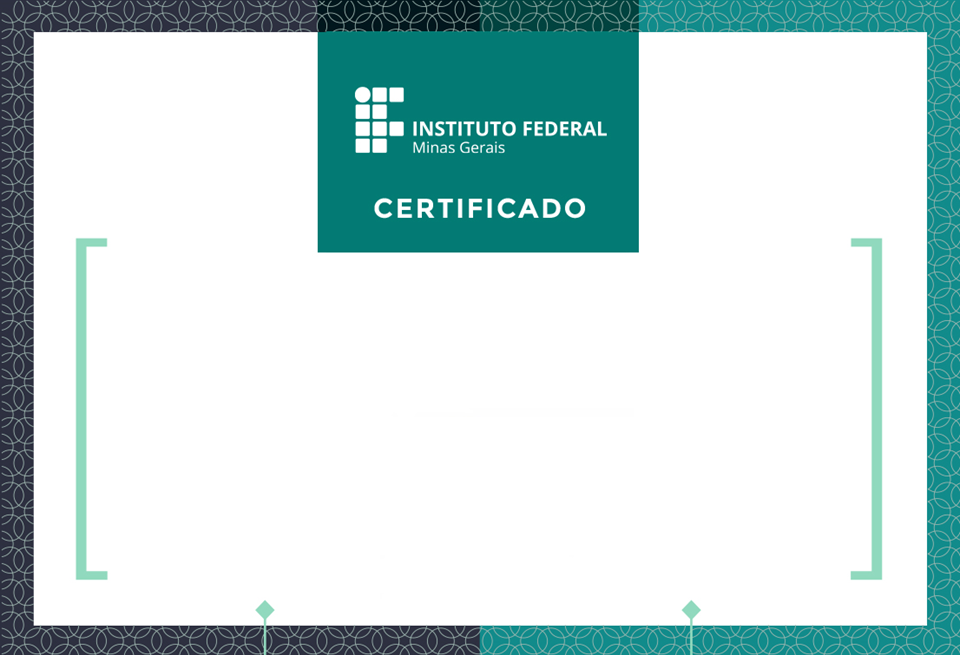 O Instituto Federal de Educação, Ciência e Tecnologia de Minas Gerais confere aNome do Aluno,o Certificado do Curso de Formação Inicial ou Continuada?“Nome do curso”, com duração de XX horas,realizado de XX de XX de 202X a XX de XX de 202X.Nome do diretor geralDiretor Geral do Campus XXXCidade, XX de XXXXX de XXXX.Portaria de autorização n. XX de XX de  XXXXXX de XXXX.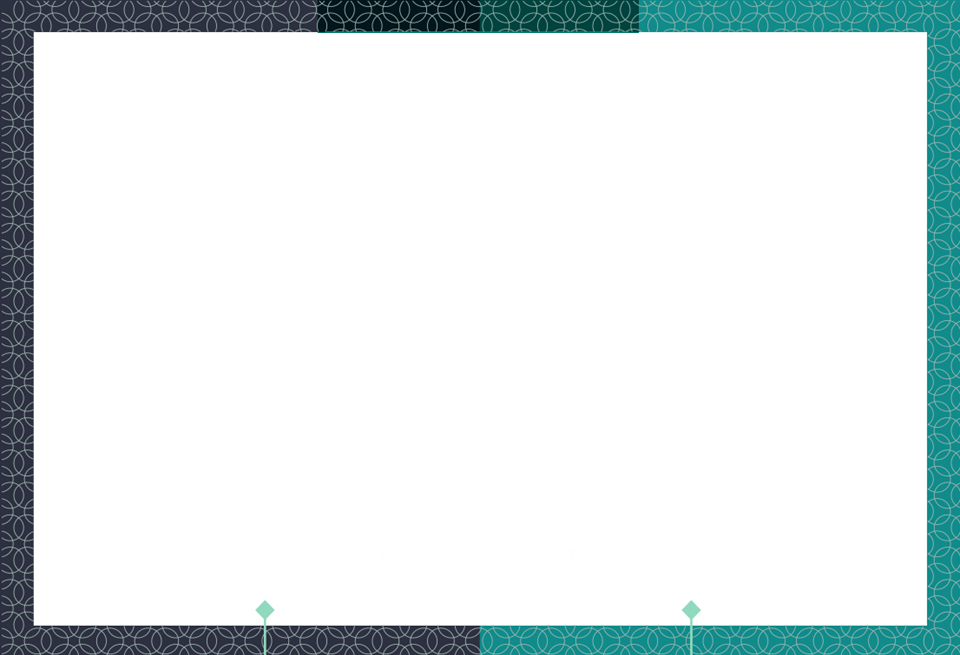 Matriz curricular:Ementa. Ementa. Ementa. Ementa. Ementa. Ementa. Ementa. Ementa. Ementa. Ementa. Ementa. Ementa. Ementa. Ementa. Ementa. Ementa. Ementa. Ementa. Ementa. Ementa. Ementa. Ementa. Ementa. Ementa. Ementa. Ementa. Ementa. Ementa. Ementa. Ementa. Ementa. Ementa. Ementa. Ementa. Ementa. Ementa. Ementa. Ementa. Ementa. Ementa. Ementa. Ementa. Ementa. Ementa. Ementa. Ementa. Ementa. Ementa. Ementa. Ementa. Ementa. Ementa. Ementa. Ementa. Formação relacionada ao seguinte curso do Catálogo Nacional de Cursos Técnicos (CNCT): - Ex: Técnico em Infraestrutura Escolar. Atuação relacionada à seguinte Classificação Brasileira de Ocupações (CBO):- Ex: Pesquisador em Ciências da Educação (CBO 2035-15).            Registro número: XXXXXXXXXX